Subject: Don't Miss this Expert Panel Discussion on Building Successful DEI Programs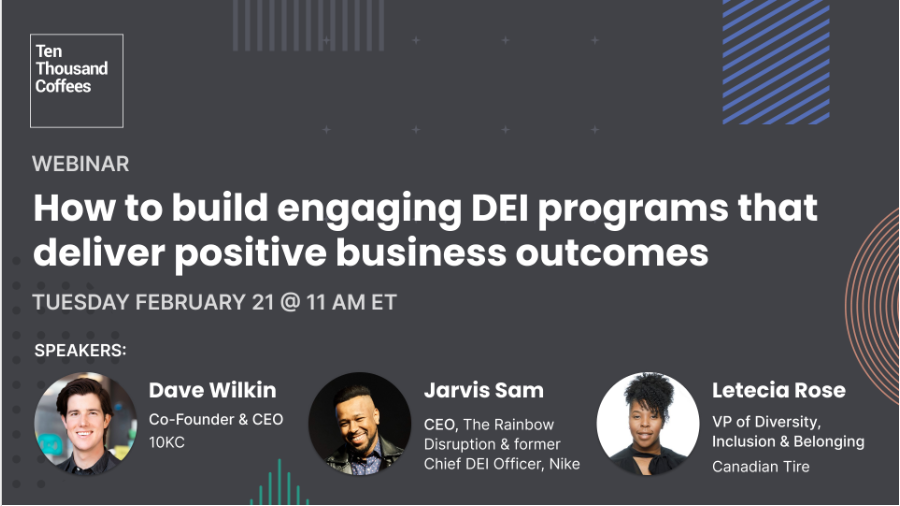 